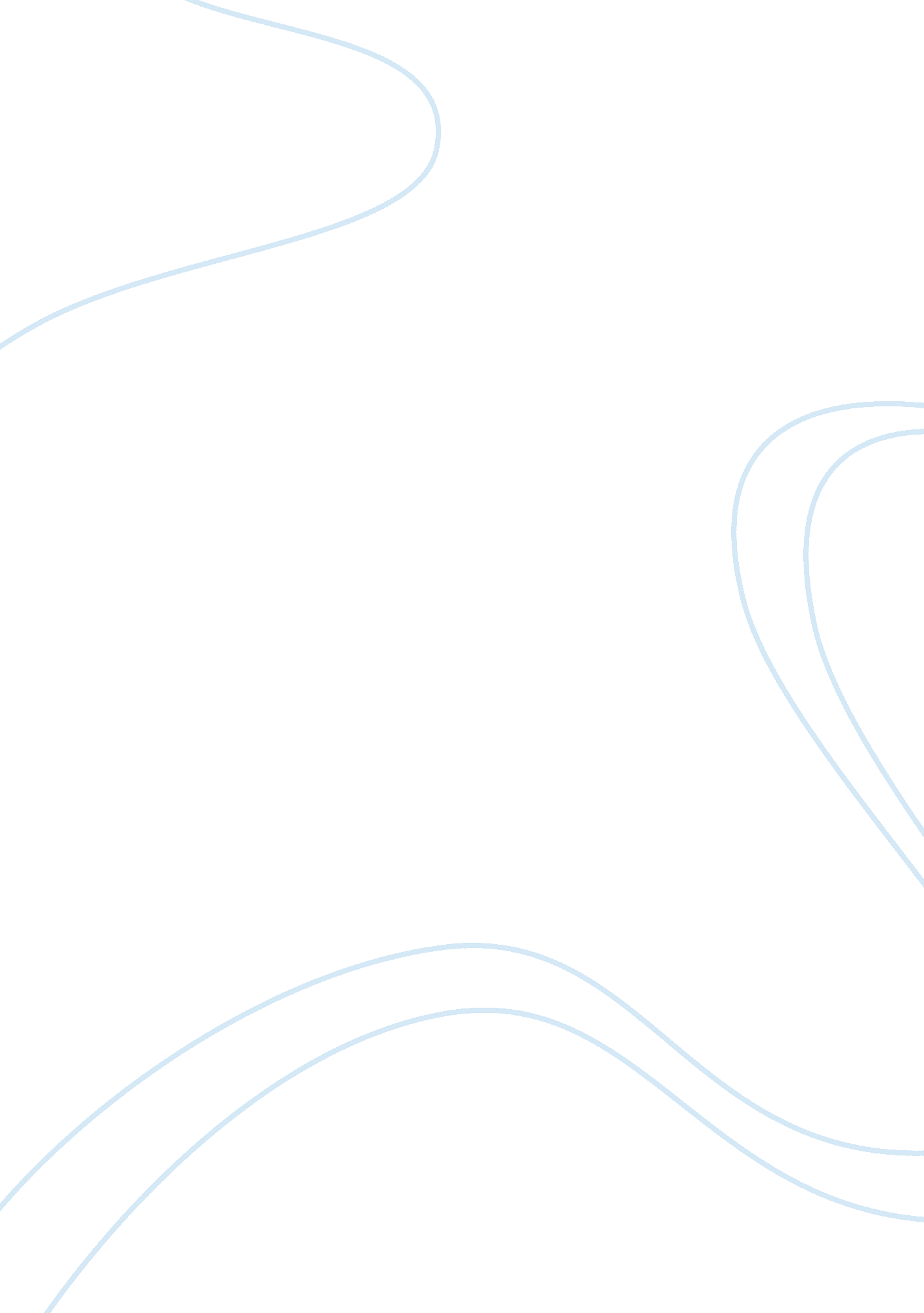 Bottle water essayEnvironment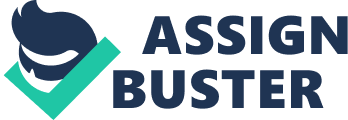 Many people have become concerned with the quality of their tap water so they have turned to bottled water, perceiving that it is safer and healthier than tap. However, the use of bottled water has become a major environmental concern, making essays on bottled water vs. tap water very relevant to current environmental and health issues. Essays on bottled water vs. tap water are best written as argumentative essays, comparison essays and pro-con essays. Essays on bottled water vs. ap water encourage readers to scrutinize their drinking water carefully. Comprehensive research on bottled water and tap water can assist you in writing your essay on bottled water vs. tap water. You can find a listing of sources on bottled vs. tap water and read examples of bottled vs. tap water essays which can help you locate useful information for your paper. Essays on bottled water vs. tap water should begin with the rate of consumption of bottled water worldwide. This would report which country is the biggest bottled water drinker. The effects of bottled water and tap water on consumers including the cost and health concerns, as well as its consequences for the environment are the focus of essays on bottled water vs. tap water. Plastic water bottles (polyethylene terepthalate or PET) become litter and take centuries to degrade. The mineral content and safety of bottled water should be compared to tap water in essays on bottled water vs. ap water also. The US Environmental Protection Agency (EPA) regulates tap water for roughly 90 different contaminants while the US Food and Drug Administration (FDA) checks that bottled water meets drinking-water standards. Essays on bottled water vs. tap water specifically discuss the advantages and disadvantages of bottled water and tap water and present the alternatives available to bottled water. 